ХОД УРОКА                                            Технологическая карта урока русского языка.                                            Технологическая карта урока русского языка.                                            Технологическая карта урока русского языка.ПредметРусский язык      УМК Перспективная начальная школаУчительДубская Галина АлексеевнаКласс2 в ТемаСостав словаТип урокаПостановка и решение учебной задачиЦель урокаУчить подбирать родственные слова по обратному словарю и разбирать их по составу; формировать умение выполнять разбор слова по составу на основе словообразовательного анализа.Планируемые результаты Предметные: научатся выполнять словообразовательный анализ слов звукоподражания; находить информацию (текстовую, графическую, изобразительную) в обратном словаре, анализировать ее содержание.Метапредметные результаты: регулятивные – принимают и сохраняют учебную задачу, соответствующую этапу обучения, прогнозируют результат и уровень усвоения знаний, его временные характеристики; познавательные – используют различные способы поиска, сбора, обработки, анализа, организации, передачи и интерпретации информации в соответствии с коммуникативными и познавательными задачами и технологиями учебного предмета; коммуникативные – умеют излагать свое мнение и аргументировать свою точку зрения и оценку событий; принимают другое мнение и позицию, допускают существование различных точек зрения; личностные – осознают свои возможности в учении; способны адекватно судить о причинах своего успеха или неуспеха в учении, связывая успехи с усилиями, трудолюбием.Ресурсы: основные дополнительные1.  Чуракова, Н. А. Русский язык : 2 кл. : метод. пособие / Н. А. Чу-ракова [и др.]. – М. : Академкнига/Учебник, 2011.2.  Шклярова, Т. В. Сборник самостоятельных работ «Вставь букву!». 1–2 классы : пособие для начальных классов / Т. В. Шклярова. – М. : Грамотей, 2004.3. Байкова, Т. А. Русский язык : 2 кл. : тетрадь для самостоятельной работы № 1, 2 / Т. А. Байкова, О. В. Малаховская, Е. Р. Ерышева ; под ред. М. Л. Каленчук. – М. : Академкнига/Учебник, 2012.4. Каленчук, М. Л. Русский язык : 2 кл. : учебник : в 3 ч. Ч. 2 / М. Л. Каленчук, О. В. Малаховская, Н. А. Чуракова. – М. : Академкнига/Учебник, 2012. 5. Рабочие тетради, листы самооценки. 6. Индивидуальные карточки.7. Видеопроектор и слайд критериев оценки.Методы и формы обученияЭвристический(частично-поисковый); групповая, индивидуальная, фронтальная.Этапы урокаДеятельность учителяДеятельность учащихсяДеятельность учащихсяПланируемые результаты                                УУД                         Планируемые результаты                                УУД                                  Мобилизующее начало.         Учитель приветствует учащихся.- Прозвенел уже звонок, начинается урок!- Здравствуйте ребята. - Ребята, каким должен быть ученик на уроке, чтобы  у него всё получалось? (внимательным, старательным)- А зачем нужно хорошо учиться?- Проверьте, все ли у вас готово к уроку.- Откройте тетради, запишите  число, классная работа.Приветствуют учителяОтвечают на вопросыПриветствуют учителяОтвечают на вопросыЛичностные:  осознают свои возможности в учении, связывают успех с усилиями и трудолюбиемРегулятивные:организовывают свое рабочее место; овладевают способностью понимать учебную задачу урока и стремятся ее выполнять; прогнозируют результат и уровень усвоения знаний, его временные характеристикиЛичностные:  осознают свои возможности в учении, связывают успех с усилиями и трудолюбиемРегулятивные:организовывают свое рабочее место; овладевают способностью понимать учебную задачу урока и стремятся ее выполнять; прогнозируют результат и уровень усвоения знаний, его временные характеристики              Минутка чистописания               Словарная работа- Рассмотрите запись слов на доске, и ответьте на мои вопросы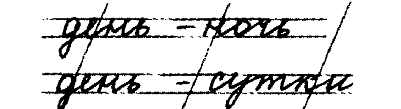 1.Сравните слова в каждой паре по значению(антонимы, синонимы)2.Сколько букв и звуков в слове день, ночь.3.Что вы можете сказать по поводу –Ь- в конце слов?А теперь также красиво напишите эти слова.Так же красиво напишите словарные слова.(пишут словарные слова, затем меняются тетрадями и проверяют)*А кто уже написал все слова, подумайте, какую работу вам можно с ними сделать? (разделить на слоги, изменить форму слова, написать родственные слова)**Для чего мы проводим словарную работу на каждом уроке?Сравнивают, делают выводРабота в парахВыбирают работу по своим возможностямОценка работОтветы учащихсяСравнивают, делают выводРабота в парахВыбирают работу по своим возможностямОценка работОтветы учащихсяПознавательные УУД:используют различные способы поиска, сбора, обработки, анализа, организации  передачи и интерпретации информации в соответствии с коммуникативными и познавательными задачами Познавательные УУД:используют различные способы поиска, сбора, обработки, анализа, организации  передачи и интерпретации информации в соответствии с коммуникативными и познавательными задачами         Целеполагание.          Актуализация знанийОрганизация беседы по изученному материалу.1.Давайте вспомним о чём мы говорили на прошлом уроке?2.Возьмите карточки и ответьте на вопросы:-я знаю что такое суффикс,-я знаю что такое приставка;-я знаю что такое корень;-Я знаю что такое основа слова;-Я хорошо умею разбирать слово по составу.- Если вы согласны с утверждением, ставьте +, если нет –- Покажите у кого сколько минусов?- Как вы думаете, мы можем начинать новую тему или нам стоит ещё позаниматься составом слова?- Так значит какая тема сегодняшнего урока? (СОСТАВ СЛОВА)- Давайте попробуем поставить цели на сегодняшний урок?- Что нам нужно ещё научиться делать на уроке?     *разбирать слова по составу,     *повторять другие орфограммы   -  А зачем нам это надо?Ответы учащихсяЗаполняют листыОпределяют тему и  цели урока; составляют план изучения темыОтветы учащихсяОтветы учащихсяЗаполняют листыОпределяют тему и  цели урока; составляют план изучения темыОтветы учащихсяЛичностные:  осознают свои возможности в учении.Регулятивные УУД:формулируют тему и цели урока; определяют задачи;  составляют план изучения состава словаЛичностные:  осознают свои возможности в учении.Регулятивные УУД:формулируют тему и цели урока; определяют задачи;  составляют план изучения состава словаИзучение нового материалаУчитель организует фронтальную  работу  по заданиям учебника1.Работа по учебнику    стр.80, упр.87- Как вы поняли инструкцию к упражнению?-  Ваш первый шаг?- Что вы можете сказать про эти   слова? (однокоренные)-  Почему ты так думаешь?-  А какой корень?-  А что такое корень?Нагрузка-нагрузки, окончание-И-,Грузить, груз—корень –ГРУЗ-,Суффикс –К-, после корня стоит,Перед корнем приставка –НА-Проверочное слово- грузить.Аналогично разбираем остальные слова.- Что заметили ещё в этих словах?(одинаковый суффикс)- По смыслу эти слова разные или одинаковые?- За счёт чего?- Есть что-то ещё общее в этих словах, посмотрите внимательно.(парная согласная в корне слова),И  т.д.Комментируют разбор слов по составус доказательством Комментируют разбор слов по составус доказательством Познавательные УУД:используют различные способы поиска, сбора, обработки, анализа, организации, передачи и интерпретации информации.Коммуникативные УУД:строят понятные речевые высказывания; формулируют и аргументируют собственное мнениеРегулятивные УУД:сохраняют учебную задачу, соответствующую этапу обучения.Познавательные УУД:используют различные способы поиска, сбора, обработки, анализа, организации, передачи и интерпретации информации.Коммуникативные УУД:строят понятные речевые высказывания; формулируют и аргументируют собственное мнениеРегулятивные УУД:сохраняют учебную задачу, соответствующую этапу обучения.Изучение нового материалаУчитель организует самостоятельную работу учащихся по карточкам, обсуждает критерии оценок по слайду на доске.2.Самостоятельная работа.Возьмите карточки на которых напечатаны слова, попробуйте самостоятельно найти части слова.Критерии оценокНет ошибок—5б., 1ощ.—4б.2ош.—3б.Паук, охотник, дождливый, волчиха, перечитать, намордник*Сколько слов с нулевым окончанием?*Сколько слов с приставкой ?*Сколько слов имеет 3 части?Работают по карточкам самостоятельно,сами себя оценивают,проверяя по критериям(на слайде)Работают по карточкам самостоятельно,сами себя оценивают,проверяя по критериям(на слайде)Познавательные УУД:сравнивают,  делают выводы.Коммуникативные УУД:строят понятные речевые высказывания; формулируют и аргументируют собственное мнениеРегулятивные УУД:сохраняют учебную задачу, соответствующую этапу обучения, выполняют самооценку.Личностные:    участие в коллективном творческом процессе организации сохранения здоровья.Познавательные УУД:сравнивают,  делают выводы.Коммуникативные УУД:строят понятные речевые высказывания; формулируют и аргументируют собственное мнениеРегулятивные УУД:сохраняют учебную задачу, соответствующую этапу обучения, выполняют самооценку.Личностные:    участие в коллективном творческом процессе организации сохранения здоровья.Изучение нового материалаУчитель проводит физминутку.3.Игра-физминутка (повторение)А) Слова Ж.Р.—встаём, М.Р.—садимсяБ) если пишем –Ь- --встаём,Не пишем –садимся.Зима, мороз, метель, вьюга, бураны.Печь, калач, ночь, речь, обруч, испечь, сберечь.Выполняют двигательные упражненияВыполняют двигательные упражненияУчастие в коллективном творческом процессе организации сохранения здоровьяУчастие в коллективном творческом процессе организации сохранения здоровьяИзучение нового материалаОрганизует работу в парах.4. Работа в парах.Найди лишнее слово, подумай, что ты можещь сказать об этом слове?(придумай словосочетание с лишним словом и запиши в тетрадь)Часы –   спят, стоят, идут, спешат. 
Солнце –   греет, веет, сияет, светит. 
Дорога –   стоит, ведёт, бежит, петляет. 
Ветер –   дует, веет, гудит, молчит. 
Река –   бежит, течёт, идёт, движется. 
Дождь –   идёт, стучит, хлещет, бежит    Взаимопроверка. Оценка. Работа в парахПодчёркивают лишнее слово, пишут словосочетания или предложение(по желанию)Взаимопроверка, оценка работРабота в парахПодчёркивают лишнее слово, пишут словосочетания или предложение(по желанию)Взаимопроверка, оценка работРегулятивные УУД:сохраняют учебную задачу, соответствующую этапу обучения, выполняют оценку работ.Коммуникативные УУД:излагают свою точку зрения, принимают другое мнение, согласуют свои действия.Регулятивные УУД:сохраняют учебную задачу, соответствующую этапу обучения, выполняют оценку работ.Коммуникативные УУД:излагают свою точку зрения, принимают другое мнение, согласуют свои действия.       Закрепление, повторениеУчитель организует самостоятельную работу учащихся по учебнику.5.Работа по учебнику. Упр. 86.1)Самостоятельно читаем инструкцию к упражнению, выполняют самостоятельно, затем фронтальная проверка с комментированием.Предлагаю детям пропустить те словосочетания, которые они не могут себе прокомментировать2)Кто уже выполнил, составьте предложение с одним из словосочетанием и выделите грамматическую основу.Учитель организует самостоятельную работу учащихся по карточкам на доске5.Работа по карточкам(у доски 2 ученика.)1.Запишите без скобок. Выделите приставки.Лодка (от) плыла (от) берега. Мы  (до) плыли (до) островка.  Товарищ (с) пустился (с) холма. Мы  (по) шли (по) дороге. (На) опушке рощи (на) шли ежика.2.Подчеркните грамматическую основу предложения любого.Учитель организует самостоятельную работу учащихся по учебнику.5.Работа по учебнику. Упр. 86.1)Самостоятельно читаем инструкцию к упражнению, выполняют самостоятельно, затем фронтальная проверка с комментированием.Предлагаю детям пропустить те словосочетания, которые они не могут себе прокомментировать2)Кто уже выполнил, составьте предложение с одним из словосочетанием и выделите грамматическую основу.Учитель организует самостоятельную работу учащихся по карточкам на доске5.Работа по карточкам(у доски 2 ученика.)1.Запишите без скобок. Выделите приставки.Лодка (от) плыла (от) берега. Мы  (до) плыли (до) островка.  Товарищ (с) пустился (с) холма. Мы  (по) шли (по) дороге. (На) опушке рощи (на) шли ежика.2.Подчеркните грамматическую основу предложения любого.Читают и составляют план работы над упражнениемРаботают самостоятельноРабота в пареСамостоятельная  работа  у доскиЧитают и составляют план работы над упражнениемРаботают самостоятельноРабота в пареСамостоятельная  работа  у доскиКоммуникативные УУД:излагают свою точку зрения, доказывая правильность написания.Регулятивные УУД:сохраняют учебную задачу, соответствующую этапу обучения, выполняют оценку работРефлексияДомашнее заданиеУчитель организует подведение итогов урока.6.РЕФЛЕКСИЯ.*Какие цели ставили в начале урока.*Возьмите оценочные листы и поставьте снова + -*У кого стало минусов меньше?*Что это значит?*Да. Вы выполнили цели урока.7. Определение перспективы- Предположите, над чем нам нужно еще поработать? - Ну что ж, дети,- Спасибо за старание, Ведь главное желание, А навыки и знания С годами к нам придут.Учитель объясняет домашнее задание.8. Домашнее задание(индивидуально) 1)Упражнение № 55(с.41-42) в тетради для самостоятельной работы № 2.2) Упражнение №88 с. 80 в учебнике(3часть)Учитель организует подведение итогов урока.6.РЕФЛЕКСИЯ.*Какие цели ставили в начале урока.*Возьмите оценочные листы и поставьте снова + -*У кого стало минусов меньше?*Что это значит?*Да. Вы выполнили цели урока.7. Определение перспективы- Предположите, над чем нам нужно еще поработать? - Ну что ж, дети,- Спасибо за старание, Ведь главное желание, А навыки и знания С годами к нам придут.Учитель объясняет домашнее задание.8. Домашнее задание(индивидуально) 1)Упражнение № 55(с.41-42) в тетради для самостоятельной работы № 2.2) Упражнение №88 с. 80 в учебнике(3часть)Заполняют карточки-оценочные листыАнализируютДелают выводыОценивают свою работуПредполагают, что нужно для дальнейшего изучения темыЗаписываютдомашнее задание (по выбору)Заполняют карточки-оценочные листыАнализируютДелают выводыОценивают свою работуПредполагают, что нужно для дальнейшего изучения темыЗаписываютдомашнее задание (по выбору)Регулятивные УУД:прогнозируют результат и уровень усвоения знаний, его временные характеристики;выделяют и осознают то, что уже усвоено 
и что ещё нужно усвоить;осознают качество и уровень усвоения; оценивают результаты работы.